PREVERJANJE ZNANJA –JUŽNA, ZAHODNA IN SEVERNA EVROPAIme in priimek: ………………………….			Datum: ……………... Razred: ………Točke in ocena predstavljajo le povratno informacijo o tvojem znanju.Pozorno preberi vprašanja. Število točk pri posameznem vprašanju ti narekuje število pravilnih odgovorov, dejstev. Želim ti veliko uspeha.JUŽNA EVROPAOglej si sliko in reši naloge.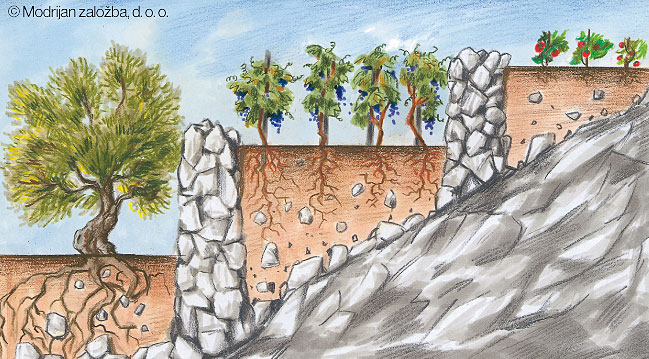 Kakšnim naravnim razmeram morajo biti prilagojene rastline na območju s sredozemskim podnebjem(temperature pozimi, poleti, razporeditev padavin).                                                                                                                       2 t_____________________________________________________________ Naštej nekaj prilagoditev rastlin na sredozemsko podnebje.                       3 t____________________, _____________________, __________________ Pojasni, kaj prikazuje slika , gospodarski pomen  in kako rešujejo probleme kmetijstva.                                                                                                    3 t_____________________________________________________________ _____________________________________________________________Zakaj je v Sredozemskem morju malo rib?                                                   2 t_____________________________, _______________________________                                                                                                           2 t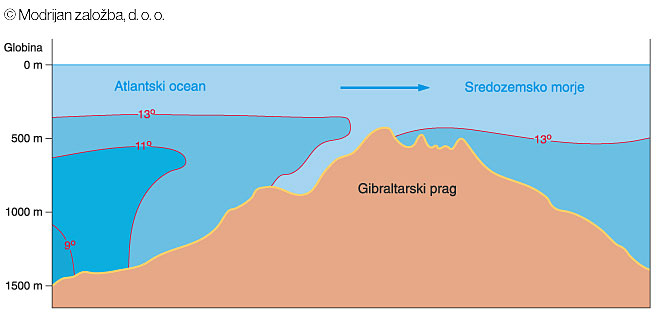 Pojasni katero posledico (za Sredozemsko morje) prikazuje zgornja slika? ZAHODNA EVROPAOglej si sliko in reši naloge.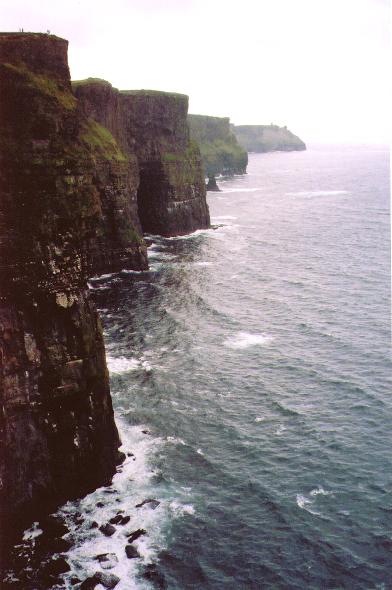 Katera morja in oceani oblivajo Zahodno Evropo?                                      2 t ______________________________, ___________________________Pojasni, kaj prikazuje slika in nastanek pojava                                             2 t            ___________________________________________________________Intenzivno kmetijstvo v Zahodni Evropi omogoča oceansko podnebje in raven svet. Pojasni pojem intenzivno kmetijstvo.                                          2 t ____________________________________________________________ SEVERNA EVROPANa zemljevidu so v okvirčkih številke, ki predstavljajo države Severne Evrope.           Pripiši pravilno številko k imenu države.              Označi  tudi z N(Nordijske) in z          B(pribaltske) države.                          8 t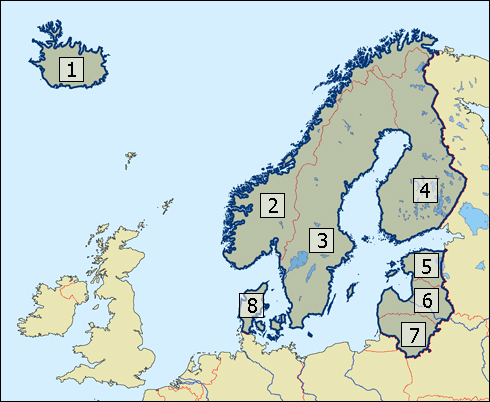         Danska____                 Islandija____              Finska____          Norveška____                                Estonija____               Švedska____               Litva____                 Latvija____                                                           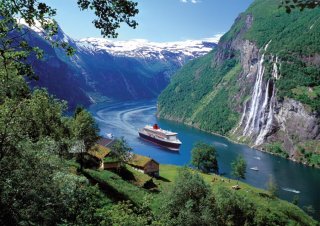 S pomočjo slike zgoraj imenuj in opiši obliko in nastanek  površja v Severni Evropi.                                                                                                                   3 t______________________________________________________________________________________________________________________________________________________________________________________Kje in zakaj imajo nekatere skandinavske države oceansko podnebje? 2 t           _____________________________________________________________           ______________________________________________________________ 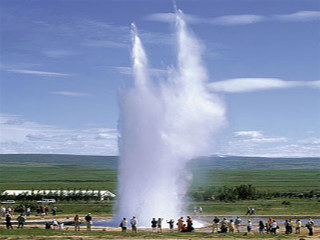 S pomočjo slike zgoraj imenuj in  opiši naravni pojav v Severni Evropi.   2 t___________________________________________________________          ___________________________________________________________ Kaj je značilno za družbo v skandinavskih državah?                               2 t___________________________________________________________           ___________________________________________________________            ___________________________________________________________           ____________________________________________________________ Na katerih naravnih virih temelji skandinavsko gospodarstvo? Naštej tri.  3 t_______________________, _________________, __________________Katera industrija se je razvila s pomočjo naravnih virov v Skandinavskih državah?                                                                                                       3 t_____________________, _________________, __________________Katera je najpomembnejša kmetijska panoga v pribaltskih državah?     1 t_________________________ Doseženo število točk: ______ / 42 Ocena: _______           